Publicado en Sao Paulo el 04/09/2018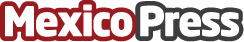 Hanergy firma contratos por valor de 4,3 millones de dólares con 15 empresas latinoamericanasTiene la intención de promover e implementar la energía solar de capa fina en América LatinaDatos de contacto:HanergyNota de prensa publicada en: https://www.mexicopress.com.mx/hanergy-firma-contratos-por-valor-de-43_1 Categorías: Internacional Ecología Investigación Científica Recursos humanos Innovación Tecnológica Otras ciencias Construcción y Materiales Sector Energético http://www.mexicopress.com.mx